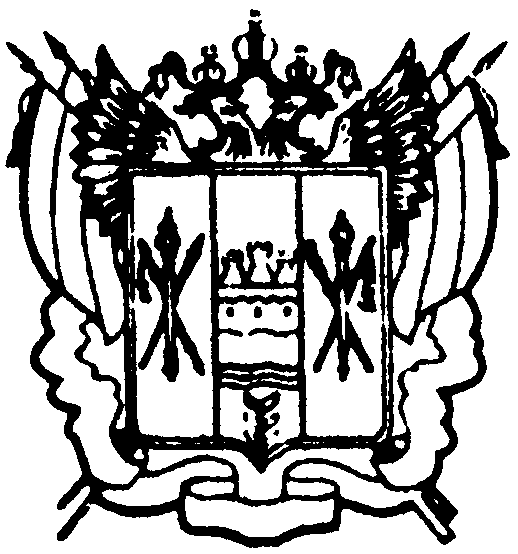 администрациЯ Цимлянского районаПОСТАНОВЛЕНИЕ  16.08.2018                                               № 535                                        г. ЦимлянскО внесении изменений в постановлениеАдминистрации Цимлянского района от 15.10.2013 № 1222 «Об утверждениимуниципальной программы Цимлянского района «Развитие образования»В соответствии с  постановлением Администрации Цимлянского района от 01.03.2018 № 101 «Об утверждении Порядка разработки, реализации и оценки эффективности муниципальных программ Цимлянского района», решением Собрания депутатов Цимлянского района от 31.07.2018 № 153 «О внесении изменений в решение Собрания депутатов Цимлянского района от 26.12.2017 № 115 «О бюджете Цимлянского района на 2018 год
и на плановый период 2019 и 2020 годов», Администрация Цимлянского районаПОСТАНОВЛЯЕТ:1. Внести в постановление Администрации Цимлянского района от 15.10.2013 № 1222 «Об утверждении муниципальной программы Цимлянского района «Развитие образования» изменения, согласно приложению.2. Контроль за выполнением постановления возложить на заместителя главы Администрации Цимлянского района по социальной сфере Кузину С.Н.Глава АдминистрацииЦимлянского района                                                                        В.В. СветличныйПостановление вноситотдел образованияАдминистрации Цимлянского района                                                          Приложение к постановлению                                                               Администрации Цимлянского района                                                            от 16.08.2018 № 535ИЗМЕНЕНИЯ,
вносимые в постановление Администрации Цимлянского района от 15.10.2013 № 1222 «Об утверждении муниципальной программы Цимлянского района «Развитие образования»	1. В приложении:1.1. В разделе «Паспорт муниципальной программы Цимлянского района «Развитие образования»:1.1.1. Строку «Ресурсное обеспечение муниципальной программы Цимлянского района» изложить в редакции: 1.2.  В разделе «Паспорт подпрограммы «Развитие общего и дополнительного образования»:1.2.1. Строку   «Ресурсное обеспечение подпрограммы» изложить в редакции: 1.3. В разделе «Паспорт подпрограммы «Обеспечение реализации муниципальной программы Цимлянского района «Развитие образования» и прочие мероприятия»:1.3.1. Строку   «Ресурсное обеспечение подпрограммы» изложить в редакции:        1.4. Приложение № 3 к муниципальной программе «Развитие образования» изложить в редакции:«Приложение № 3                                                                                                         к муниципальной программе   Цимлянского района «Развитие образования»РАСХОДЫ местного бюджета на реализацию муниципальной программы Цимлянского района «Развитие образования»Приложение № 4 к муниципальной программе «Развитие образования» изложить в редакции:                                                                    «Приложение № 4                                                                                         к муниципальной программе                                                                          Цимлянского района                                                                             «Развитие образования»РАСХОДЫна реализацию муниципальной программы Цимлянского района «Развитие образования»Верно: исполняющий обязанностиуправляющего делами                                                                                 Н.К. Гетманова «Ресурсное обепечение муниципальнойпрограммыЦимлянскогорайонаВсего –    2 873 587,5 тыс. рублей:2014 год – 446 054,6 тыс. рублей;2015 год – 372 195,4 тыс. рублей;2016 год – 391 389,7 тыс. рублей;2017 год – 410 991,0 тыс. рублей;2018 год – 445 607,4 тыс. рублей;2019 год – 397 790,5  тыс. рублей;2020 год – 409 558,9 тыс. рублей;по источникам финансирования:областной бюджет – 1 947 994,9 тыс. рублей;2014 год – 281 331,3 тыс. рублей;2015 год – 242 807,9тыс. рублей;2016 год – 262 145,2 тыс. рублей;	2017 год – 280 663,9 тыс. рублей;2018 год – 299 825,3 тыс. рублей;2019 год – 283 160,3 тыс. рублей;2020 год – 298 061,0  тыс. рублей;федеральный бюджет – 44 538,8 тыс.руб;2014 год- 42 735,8 тыс.руб;2015 год – 0 рублей;2016 год – 0 рублей;2017 год – 1 803,0 рублей;местный бюджет – 881 053,8 тыс. рублей;2014 год – 121 987,5 тыс. рублей;2015 год – 129 387,5  тыс. рублей;2016 год – 129 244,5 тыс. рублей;2017 год – 128 524,1 тыс. рублей;2018 год – 145 782,1 тыс. рублей;2019 год – 114 630,2 тыс. рублей;»2020 год – 111 497,9 тыс. рублей;внебюджетные средства –0тыс. рублей;«Ресурсное обеспечение подпрограммы –общий объем финансирования подпрограммы 1 составляет всего – 2 799 278,8 тыс. рублей:2014 год – 436 181,5 тыс. рублей;2015 год – 361 964,7 тыс. рублей;2016 год – 379 847,6 тыс. рублей;2017 год – 400 761,2 тыс. рублей;2018 год – 434 496,9  тыс. рублей;2019 год – 387 265,7  тыс. рублей;2020 год – 398 761,2  тыс. рублей;по источникам финансирования:областной бюджет – 1 942 014,1 тыс. рублей;2014 год – 280 554,9 тыс. рублей;2015 год – 241 953,9 тыс. рублей;2016 год – 261 400,8 тыс. рублей;2017 год –279 822,4 тыс. рублей;2018 год – 298 911,7 тыс. рублей;2019 год – 282 246,7 тыс. рублей;2020 год – 297 123,7 тыс. рублей;безвозмездные поступления в областной бюджет за счет средств федерального бюджета –  всего 44 538,8 тыс.руб:2014 год – 42 735,8 тыс. рублей;2015 год – 0 рублей;2016 год – 0 рублей;2017 год – 1 803,0 рублей;местный бюджет – 812 725,9 тыс. рублей;2014 год – 112 890,8 тыс. рублей;2015 год – 120 010,8 тыс. рублей;2016 год – 118 446,8 тыс. рублей;2017 год – 119 135,8 тыс. рублей;2018 год – 135 585,2 тыс. рублей;2019 год – 105 019,0 тыс. рублей;2020 год – 101 637,5 тыс. рублей;внебюджетные средства –0 тыс. рублей».«Ресурсное обеспечение подпрограммы –общий объем финансирования подпрограммы 2 муниципальной программы всего – 74 308,7 тыс. рублей, в том числе по годам:2014 год – 9 873,1 тыс. рублей;2015 год – 10 230,7 тыс. рублей;2016 год – 11 542,1 тыс. рублей;2017 год –  10 229,8 тыс. рублей;2018 год – 11 110,5 тыс. рублей;2019 год – 10 524,8 тыс. рублей;2020 год – 10 797,7 тыс. рублей;по источникам финансирования:областной бюджет – 5 980,8 тыс. рублей:2014 год – 776,4 тыс. рублей;2015 год – 854,0 тыс. рублей;2016 год – 744,4 тыс. рублей;2017 год – 841,5 тыс. рублей;2018 год – 913,6 тыс. рублей;2019 год – 913,6 тыс. рублей;2020 год – 937,3 тыс. рублей;местные бюджеты муниципальных образований –68 327,9 тыс. рублей;2014 год – 9 096,7 тыс. рублей;2015 год – 9 376,7 тыс. рублей;2016 год – 10 797,7 тыс. рублей;2017 год – 9 388,3 тыс. рублей;2018 год – 10 196,9 тыс. рублей;2019 год – 9 611,2 тыс. рублей;2020 год – 9 860,4 тыс. рублей;федеральный бюджет – могут привлекаться средства федерального бюджета;внебюджетные средства – 0 тыс. рублей».№ п/пстатусНаименование муниципальной программы, подпрограммы муниципальной программы, основного мероприятияНаименование муниципальной программы, подпрограммы муниципальной программы, основного мероприятияНаименование муниципальной программы, подпрограммы муниципальной программы, основного мероприятияОтветственный исполнитель, соисполнители, участникиОтветственный исполнитель, соисполнители, участникиОтветственный исполнитель, соисполнители, участникиКод бюджетной классификацииКод бюджетной классификацииКод бюджетной классификацииКод бюджетной классификацииРасходы (тыс.руб), годыРасходы (тыс.руб), годыРасходы (тыс.руб), годыРасходы (тыс.руб), годыРасходы (тыс.руб), годыРасходы (тыс.руб), годыРасходы (тыс.руб), годыРасходы (тыс.руб), годы№ п/пстатусНаименование муниципальной программы, подпрограммы муниципальной программы, основного мероприятияНаименование муниципальной программы, подпрограммы муниципальной программы, основного мероприятияНаименование муниципальной программы, подпрограммы муниципальной программы, основного мероприятияОтветственный исполнитель, соисполнители, участникиОтветственный исполнитель, соисполнители, участникиОтветственный исполнитель, соисполнители, участникиГРБСРзПрЦСРВРОбъем расходов всего,2014 год2015 год2016 год2017 год2018 год2019 год2020 год1Муниципаль-ная программа«Развитие образования»«Развитие образования»«Развитие образования»ВСЕГО,в том числе:ВСЕГО,в том числе:ВСЕГО,в том числе:хххх2873587,5446054,6372195,4391389,7410991,0445607,4397790,5409558,91Муниципаль-ная программа«Развитие образования»«Развитие образования»«Развитие образования»Администрация района, всегоАдминистрация района, всегоАдминистрация района, всего902ххх126564,8106297,83885,83294,13302,33554,43159,63190,81Муниципаль-ная программа«Развитие образования»«Развитие образования»«Развитие образования»Отдел образо-вания, всегоОтдел образо-вания, всегоОтдел образо-вания, всего907ххх2747022,7339756,8368309,6388095,6407688,7442053,0394630,9406368,12.Подпрограм-ма 1.«Развитие общего и дополнитель-ного образования»«Развитие общего и дополнитель-ного образования»«Развитие общего и дополнитель-ного образования»ВСЕГО  по подпрограмме 1,в том числе:ВСЕГО  по подпрограмме 1,в том числе:ВСЕГО  по подпрограмме 1,в том числе:хххх2799278,8436181,5361964,7379847,6400761,2434496,9387265,7398761,22.Подпрограм-ма 1.«Развитие общего и дополнитель-ного образования»«Развитие общего и дополнитель-ного образования»«Развитие общего и дополнитель-ного образования»Администрация районаАдминистрация районаАдминистрация района902ххх103693,9103069,7624,200120,0002.Подпрограм-ма 1.«Развитие общего и дополнитель-ного образования»«Развитие общего и дополнитель-ного образования»«Развитие общего и дополнитель-ного образования»Отдел образо-ванияОтдел образо-ванияОтдел образо-вания907ххх2695584,9333111,8361340,5379847,6400761,2434376,9387265,7398761,22.1Ос-новное мероприятие 1.1Обеспечение   предоставления муниципаль-ных услуг муниципаль-ными общеобразова-тельными организациямиОбеспечение   предоставления муниципаль-ных услуг муниципаль-ными общеобразова-тельными организациямиОбеспечение   предоставления муниципаль-ных услуг муниципаль-ными общеобразова-тельными организациямиотдел образо-ванияотдел образо-ванияотдел образо-вания907070202 1 005961073774,831518,442256,4000002.1Ос-новное мероприятие 1.1Обеспечение   предоставления муниципаль-ных услуг муниципаль-ными общеобразова-тельными организациямиОбеспечение   предоставления муниципаль-ных услуг муниципаль-ными общеобразова-тельными организациямиОбеспечение   предоставления муниципаль-ных услуг муниципаль-ными общеобразова-тельными организациямиотдел образо-ванияотдел образо-ванияотдел образо-вания907070202 1 00 00590610199181,90039961,440483,846409,537642,735084,52.2Ос-новное мероприятие 1.2Реализация  проекта «Всеобуч по плаванию»Реализация  проекта «Всеобуч по плаванию»Реализация  проекта «Всеобуч по плаванию»отдел образо-ванияотдел образо-ванияотдел образо-вания907070202 1 031161060,229,330,9000002.2Ос-новное мероприятие 1.2Реализация  проекта «Всеобуч по плаванию»Реализация  проекта «Всеобуч по плаванию»Реализация  проекта «Всеобуч по плаванию»отдел образо-ванияотдел образо-ванияотдел образо-вания907070202 1 7311610837,7408,1429,6000002.2Ос-новное мероприятие 1.2Реализация  проекта «Всеобуч по плаванию»Реализация  проекта «Всеобуч по плаванию»Реализация  проекта «Всеобуч по плаванию»отдел образо-ванияотдел образо-ванияотдел образо-вания907070202 1 00 S31106101865,40023,2460,51460,6460,6460,52.2Ос-новное мероприятие 1.2Реализация  проекта «Всеобуч по плаванию»Реализация  проекта «Всеобуч по плаванию»Реализация  проекта «Всеобуч по плаванию»отдел образо-ванияотдел образо-ванияотдел образо-вания907070202 1 00 73110610414,300414,300002.3Ос-новное мероприятие 1.3Организация и проведение комплекса мероприятий, направленных на поддержание и улучшение системы обеспечения пожарной безопасности муниципальных образовательных учрежденийОрганизация и проведение комплекса мероприятий, направленных на поддержание и улучшение системы обеспечения пожарной безопасности муниципальных образовательных учрежденийОрганизация и проведение комплекса мероприятий, направленных на поддержание и улучшение системы обеспечения пожарной безопасности муниципальных образовательных учрежденийотдел образо-ванияотдел образо-ванияотдел образо-вания907070102 1 7310610797,5797,50000002.3Ос-новное мероприятие 1.3Организация и проведение комплекса мероприятий, направленных на поддержание и улучшение системы обеспечения пожарной безопасности муниципальных образовательных учрежденийОрганизация и проведение комплекса мероприятий, направленных на поддержание и улучшение системы обеспечения пожарной безопасности муниципальных образовательных учрежденийОрганизация и проведение комплекса мероприятий, направленных на поддержание и улучшение системы обеспечения пожарной безопасности муниципальных образовательных учрежденийотдел образо-ванияотдел образо-ванияотдел образо-вания907070102 1 031061057,357,30000002.3Ос-новное мероприятие 1.3Организация и проведение комплекса мероприятий, направленных на поддержание и улучшение системы обеспечения пожарной безопасности муниципальных образовательных учрежденийОрганизация и проведение комплекса мероприятий, направленных на поддержание и улучшение системы обеспечения пожарной безопасности муниципальных образовательных учрежденийОрганизация и проведение комплекса мероприятий, направленных на поддержание и улучшение системы обеспечения пожарной безопасности муниципальных образовательных учрежденийотдел образо-ванияотдел образо-ванияотдел образо-вания907070102 1 0059061065,0000065,0002.4Ос-новное мероприятие 1.4Проведение ремонтных работ системы отопления и помещений здания МБДОУ д/с № 29 «Ягодка»Проведение ремонтных работ системы отопления и помещений здания МБДОУ д/с № 29 «Ягодка»Проведение ремонтных работ системы отопления и помещений здания МБДОУ д/с № 29 «Ягодка»отдел образо-ванияотдел образо-ванияотдел образо-вания907070102 1 030861088,588,50000002.4Ос-новное мероприятие 1.4Проведение ремонтных работ системы отопления и помещений здания МБДОУ д/с № 29 «Ягодка»Проведение ремонтных работ системы отопления и помещений здания МБДОУ д/с № 29 «Ягодка»Проведение ремонтных работ системы отопления и помещений здания МБДОУ д/с № 29 «Ягодка»отдел образо-ванияотдел образо-ванияотдел образо-вания907070102 1 00596100,10,10000002.4Ос-новное мероприятие 1.4Проведение ремонтных работ системы отопления и помещений здания МБДОУ д/с № 29 «Ягодка»Проведение ремонтных работ системы отопления и помещений здания МБДОУ д/с № 29 «Ягодка»Проведение ремонтных работ системы отопления и помещений здания МБДОУ д/с № 29 «Ягодка»отдел образо-ванияотдел образо-ванияотдел образо-вания907070102 1 7308610175,6175,60000002.4Ос-новное мероприятие 1.4Проведение ремонтных работ системы отопления и помещений здания МБДОУ д/с № 29 «Ягодка»Проведение ремонтных работ системы отопления и помещений здания МБДОУ д/с № 29 «Ягодка»Проведение ремонтных работ системы отопления и помещений здания МБДОУ д/с № 29 «Ягодка»отдел образо-ванияотдел образо-ванияотдел образо-вания907070102 1 50596101 056,11 056,10000002.5Ос-новное мероприятие 1.5Строительство дошкольного образовательного учреждения в г. Цимлянске Цимлянского района Ростовской области на 120 местСтроительство дошкольного образовательного учреждения в г. Цимлянске Цимлянского района Ростовской области на 120 местСтроительство дошкольного образовательного учреждения в г. Цимлянске Цимлянского района Ростовской области на 120 местАдминистрация Цимлянского районаАдминистрация Цимлянского районаАдминистрация Цимлянского района902070102 1 730541043 214,343 214,30000002.5Ос-новное мероприятие 1.5Строительство дошкольного образовательного учреждения в г. Цимлянске Цимлянского района Ростовской области на 120 местСтроительство дошкольного образовательного учреждения в г. Цимлянске Цимлянского района Ростовской области на 120 местСтроительство дошкольного образовательного учреждения в г. Цимлянске Цимлянского района Ростовской области на 120 местАдминистрация Цимлянского районаАдминистрация Цимлянского районаАдминистрация Цимлянского района902070102 1 505941018662,818662,80000002.5Ос-новное мероприятие 1.5Строительство дошкольного образовательного учреждения в г. Цимлянске Цимлянского района Ростовской области на 120 местСтроительство дошкольного образовательного учреждения в г. Цимлянске Цимлянского района Ростовской области на 120 местСтроительство дошкольного образовательного учреждения в г. Цимлянске Цимлянского района Ростовской области на 120 местАдминистрация Цимлянского районаАдминистрация Цимлянского районаАдминистрация Цимлянского района902070102 1 71024103 600,03 600,00000002.5Ос-новное мероприятие 1.5Строительство дошкольного образовательного учреждения в г. Цимлянске Цимлянского района Ростовской области на 120 местСтроительство дошкольного образовательного учреждения в г. Цимлянске Цимлянского района Ростовской области на 120 местСтроительство дошкольного образовательного учреждения в г. Цимлянске Цимлянского района Ростовской области на 120 местАдминистрация Цимлянского районаАдминистрация Цимлянского районаАдминистрация Цимлянского района902070102 1 0305410797,9797,90000002.6Ос-новное мероприятие 1.6Строительство многофункционального (малозатратно-го) спортивного зала на территории МОУ СОШ № 2 в г. Цимлянске Ростовской областиСтроительство многофункционального (малозатратно-го) спортивного зала на территории МОУ СОШ № 2 в г. Цимлянске Ростовской областиСтроительство многофункционального (малозатратно-го) спортивного зала на территории МОУ СОШ № 2 в г. Цимлянске Ростовской областиАдминистрация Цимлянского районаАдминистрация Цимлянского районаАдминистрация Цимлянского района902110202 1 734041010 934,610 339,4595,2000002.6Ос-новное мероприятие 1.6Строительство многофункционального (малозатратно-го) спортивного зала на территории МОУ СОШ № 2 в г. Цимлянске Ростовской областиСтроительство многофункционального (малозатратно-го) спортивного зала на территории МОУ СОШ № 2 в г. Цимлянске Ростовской областиСтроительство многофункционального (малозатратно-го) спортивного зала на территории МОУ СОШ № 2 в г. Цимлянске Ростовской областиАдминистрация Цимлянского районаАдминистрация Цимлянского районаАдминистрация Цимлянского района902110202 1 509541010 000,010 000,00000002.6Ос-новное мероприятие 1.6Строительство многофункционального (малозатратно-го) спортивного зала на территории МОУ СОШ № 2 в г. Цимлянске Ростовской областиСтроительство многофункционального (малозатратно-го) спортивного зала на территории МОУ СОШ № 2 в г. Цимлянске Ростовской областиСтроительство многофункционального (малозатратно-го) спортивного зала на территории МОУ СОШ № 2 в г. Цимлянске Ростовской областиАдминистрация Цимлянского районаАдминистрация Цимлянского районаАдминистрация Цимлянского района902110202 1 03404101 460,61 460,60000002.7Ос-новное мероприятие 1.7Обеспечение предоставления муниципаль-ных услуг  муниципаль-ными организациями дополнительно-го образованияОбеспечение предоставления муниципаль-ных услуг  муниципаль-ными организациями дополнительно-го образованияОбеспечение предоставления муниципаль-ных услуг  муниципаль-ными организациями дополнительно-го образованияОтдел образо-ванияОтдел образо-ванияОтдел образо-вания907070202 1 005961026 614,512856,913757,6000002.7Ос-новное мероприятие 1.7Обеспечение предоставления муниципаль-ных услуг  муниципаль-ными организациями дополнительно-го образованияОбеспечение предоставления муниципаль-ных услуг  муниципаль-ными организациями дополнительно-го образованияОбеспечение предоставления муниципаль-ных услуг  муниципаль-ными организациями дополнительно-го образованияОтдел образо-ванияОтдел образо-ванияОтдел образо-вания907070302 1 00 0059061069 760,720012995,812762,6216057,114082,913862,32.8Ос-новное мероприятие 1.8Обеспечение предоставления муниципаль-ных услуг  муниципаль-ными    дошкольными организациямиОбеспечение предоставления муниципаль-ных услуг  муниципаль-ными    дошкольными организациямиОбеспечение предоставления муниципаль-ных услуг  муниципаль-ными    дошкольными организациямиОтдел образо-ванияОтдел образо-ванияОтдел образо-вания907070102 1 0059610115 013,560122,954890,6000002.8Ос-новное мероприятие 1.8Обеспечение предоставления муниципаль-ных услуг  муниципаль-ными    дошкольными организациямиОбеспечение предоставления муниципаль-ных услуг  муниципаль-ными    дошкольными организациямиОбеспечение предоставления муниципаль-ных услуг  муниципаль-ными    дошкольными организациямиОтдел образо-ванияОтдел образо-ванияОтдел образо-вания907070102 1 00 00590610244 211,80051717,447640,254962,244580,045312,02.9Ос-нов-ное мероприятие 1.9Изготовление проектно-сметной документации на строительство спортивной площадки (МБОУ Калининская СОШ)Изготовление проектно-сметной документации на строительство спортивной площадки (МБОУ Калининская СОШ)Изготовление проектно-сметной документации на строительство спортивной площадки (МБОУ Калининская СОШ)Отдел образо-ванияОтдел образо-ванияОтдел образо-вания907070202 1 212461099,099,00000002.10Ос-нов-ное мероприятие 1.10Оплата услуг доступа к информацион-но-телекомму-никационной сети «Интернет»Оплата услуг доступа к информацион-но-телекомму-никационной сети «Интернет»Оплата услуг доступа к информацион-но-телекомму-никационной сети «Интернет»Отдел образо-ванияОтдел образо-ванияОтдел образо-вания907070202 1 034561047,647,60000002.10Ос-нов-ное мероприятие 1.10Оплата услуг доступа к информацион-но-телекомму-никационной сети «Интернет»Оплата услуг доступа к информацион-но-телекомму-никационной сети «Интернет»Оплата услуг доступа к информацион-но-телекомму-никационной сети «Интернет»Отдел образо-ванияОтдел образо-ванияОтдел образо-вания9070702 02 1 7345610662,8 662,80000002.11Ос-нов-ное мероприятие 1.11Авторский надзор за строительством спортзала МБОУ СОШ № 2 г.ЦимлянскаАвторский надзор за строительством спортзала МБОУ СОШ № 2 г.ЦимлянскаАвторский надзор за строительством спортзала МБОУ СОШ № 2 г.ЦимлянскаАдминистрация Цимлянского районаАдминистрация Цимлянского районаАдминистрация Цимлянского района902110202 1 2125410167,6167,60000002.12Ос-нов-ное мероприятие 1.12Стройконтроль по строительству детского сада, авторский надзор, присоединениеСтройконтроль по строительству детского сада, авторский надзор, присоединениеСтройконтроль по строительству детского сада, авторский надзор, присоединениеАдминистрация Цимлянского районаАдминистрация Цимлянского районаАдминистрация Цимлянского района902070102 1 2125410879,9850,929,0000002.13Ос-нов-ное мероприятие 1.13Соз-да-ние в общеобразова-тельных организациях, рас-положен-ных в сельской местнос-ти, условий для занятий физической культу-рой и спортомСтрои-тельст-во спортивной площадки МБОУ Калининская СОШСтрои-тельст-во спортивной площадки МБОУ Калининская СОШОтдел образо-ванияОтдел образо-ванияОтдел образо-вания907070202 1 0097610154,1154,10000002.13Ос-нов-ное мероприятие 1.13Соз-да-ние в общеобразова-тельных организациях, рас-положен-ных в сельской местнос-ти, условий для занятий физической культу-рой и спортомСтрои-тельст-во спортивной площадки МБОУ Калининская СОШСтрои-тельст-во спортивной площадки МБОУ Калининская СОШОтдел образо-ванияОтдел образо-ванияОтдел образо-вания907070202 1 50976102145,92145,90000002.13Ос-нов-ное мероприятие 1.13Соз-да-ние в общеобразова-тельных организациях, рас-положен-ных в сельской местнос-ти, условий для занятий физической культу-рой и спортомКапитальный ремонт спортивного зала МБОУ Камышевская СКОШКапитальный ремонт спортивного зала МБОУ Камышевская СКОШОтдел образо-ванияОтдел образо-ванияОтдел образо-вания907070202 1 L09706102 575,70002575,70002.14Ос-нов-ное мероприятие 1.14Приобретение модульного детского сада МБДОУ д/с «Елочка» п. ДубравныйПриобретение модульного детского сада МБДОУ д/с «Елочка» п. ДубравныйПриобретение модульного детского сада МБДОУ д/с «Елочка» п. ДубравныйАдминистрация Цимлянского районаАдминистрация Цимлянского районаАдминистрация Цимлянского района902070102 1 505941011 150,911 150,90000002.14Ос-нов-ное мероприятие 1.14Приобретение модульного детского сада МБДОУ д/с «Елочка» п. ДубравныйПриобретение модульного детского сада МБДОУ д/с «Елочка» п. ДубравныйПриобретение модульного детского сада МБДОУ д/с «Елочка» п. ДубравныйАдминистрация Цимлянского районаАдминистрация Цимлянского районаАдминистрация Цимлянского района902070102 1 73784101 853,81853,80000002.14Ос-нов-ное мероприятие 1.14Приобретение модульного детского сада МБДОУ д/с «Елочка» п. ДубравныйПриобретение модульного детского сада МБДОУ д/с «Елочка» п. ДубравныйПриобретение модульного детского сада МБДОУ д/с «Елочка» п. ДубравныйАдминистрация Цимлянского районаАдминистрация Цимлянского районаАдминистрация Цимлянского района902070102 1 0378410971,5971,50000002.15Ос-нов-ное мероприятие 1.15Обеспечение государствен-ных гарантий реализации прав граждан на получение общедоступно-го и бесплатного общего образованияОбеспечение государствен-ных гарантий реализации прав граждан на получение общедоступно-го и бесплатного общего образованияОбеспечение государствен-ных гарантий реализации прав граждан на получение общедоступно-го и бесплатного общего образованияОтдел образо-ванияОтдел образо-ванияОтдел образо-вания907070202 1 7203610361 237,8180744,1180493,7000002.15Ос-нов-ное мероприятие 1.15Обеспечение государствен-ных гарантий реализации прав граждан на получение общедоступно-го и бесплатного общего образованияОбеспечение государствен-ных гарантий реализации прав граждан на получение общедоступно-го и бесплатного общего образованияОбеспечение государствен-ных гарантий реализации прав граждан на получение общедоступно-го и бесплатного общего образованияОтдел образо-ванияОтдел образо-ванияОтдел образо-вания907070202 1 00 720306101 011 367,400185814,0197074,4206015,0206570,8215893,22.16Ос-нов-ное мероприятие 1.16Обеспечение государствен-ных гарантий реализации прав граждан на получение общедоступно-го и бесплатного дошкольного  образованияОбеспечение государствен-ных гарантий реализации прав граждан на получение общедоступно-го и бесплатного дошкольного  образованияОбеспечение государствен-ных гарантий реализации прав граждан на получение общедоступно-го и бесплатного дошкольного  образованияОтдел образо-ванияОтдел образо-ванияОтдел образо-вания9070701 02 1 7202610101 565,441130,060435,4000002.16Ос-нов-ное мероприятие 1.16Обеспечение государствен-ных гарантий реализации прав граждан на получение общедоступно-го и бесплатного дошкольного  образованияОбеспечение государствен-ных гарантий реализации прав граждан на получение общедоступно-го и бесплатного дошкольного  образованияОбеспечение государствен-ных гарантий реализации прав граждан на получение общедоступно-го и бесплатного дошкольного  образованияОтдел образо-ванияОтдел образо-ванияОтдел образо-вания9070701 02 1 00 72020610375 466,70073949,972031,974086,974944,580453,52.17Ос-нов-ное мероприятие 1.17Повышение заработной платы педагогических работников муниципаль-ных учреждений дополнительно-го образования детейПовышение заработной платы педагогических работников муниципаль-ных учреждений дополнительно-го образования детейПовышение заработной платы педагогических работников муниципаль-ных учреждений дополнительно-го образования детейОтдел образо-ванияОтдел образо-ванияОтдел образо-вания9070702 02 1 7386610949,4949,40000002.17Ос-нов-ное мероприятие 1.17Повышение заработной платы педагогических работников муниципаль-ных учреждений дополнительно-го образования детейПовышение заработной платы педагогических работников муниципаль-ных учреждений дополнительно-го образования детейПовышение заработной платы педагогических работников муниципаль-ных учреждений дополнительно-го образования детейОтдел образо-ванияОтдел образо-ванияОтдел образо-вания907070202 1 0059610566,468,2498,2000002.17Ос-нов-ное мероприятие 1.17Повышение заработной платы педагогических работников муниципаль-ных учреждений дополнительно-го образования детейПовышение заработной платы педагогических работников муниципаль-ных учреждений дополнительно-го образования детейПовышение заработной платы педагогических работников муниципаль-ных учреждений дополнительно-го образования детейОтдел образо-ванияОтдел образо-ванияОтдел образо-вания907070302 1 00S42506102 306,00001416,7221,7312,2356,02.17Ос-нов-ное мероприятие 1.17Повышение заработной платы педагогических работников муниципаль-ных учреждений дополнительно-го образования детейПовышение заработной платы педагогических работников муниципаль-ных учреждений дополнительно-го образования детейПовышение заработной платы педагогических работников муниципаль-ных учреждений дополнительно-го образования детейОтдел образо-ванияОтдел образо-ванияОтдел образо-вания907070302 1 00 005906102 525,2800698,7846,182205,6270,8245,02.18Ос-нов-ное мероприятие 1.18Обеспечение горячим питанием учащихся из малообеспеченных семей и молоком для учащихся начальных классов общеобразова-тельных учрежденийОбеспечение горячим питанием учащихся из малообеспеченных семей и молоком для учащихся начальных классов общеобразова-тельных учрежденийОбеспечение горячим питанием учащихся из малообеспеченных семей и молоком для учащихся начальных классов общеобразова-тельных учрежденийОтдел образо-ванияОтдел образо-ванияОтдел образо-вания907070202 1 00596103 514,403514,4000002.18Ос-нов-ное мероприятие 1.18Обеспечение горячим питанием учащихся из малообеспеченных семей и молоком для учащихся начальных классов общеобразова-тельных учрежденийОбеспечение горячим питанием учащихся из малообеспеченных семей и молоком для учащихся начальных классов общеобразова-тельных учрежденийОбеспечение горячим питанием учащихся из малообеспеченных семей и молоком для учащихся начальных классов общеобразова-тельных учрежденийОтдел образо-ванияОтдел образо-ванияОтдел образо-вания907070202 1 00 0059061014 159,7004335,44321,54217,31199,71018,02.19Ос-нов-ное мероприятие 1.19Разработка проектно-сметной документации на реконструкцию здания МБОУ Паршиковская СОШРазработка проектно-сметной документации на реконструкцию здания МБОУ Паршиковская СОШРазработка проектно-сметной документации на реконструкцию здания МБОУ Паршиковская СОШОтдел образо-ванияОтдел образо-ванияОтдел образо-вания907 070202 1 00596102 359,202 359,2000002.20Ос-нов-ное мероприятие 1.20Разработка проектно-сметной документации на строительство и реконструкцию объектов образования (детский сад на 120 мест, г. Цимлянск)Разработка проектно-сметной документации на строительство и реконструкцию объектов образования (детский сад на 120 мест, г. Цимлянск)Разработка проектно-сметной документации на строительство и реконструкцию объектов образования (детский сад на 120 мест, г. Цимлянск)Отдел образо-ванияОтдел образо-ванияОтдел образо-вания907070102 1 21272401 960,901960,9000002.21Ос-нов-ное мероприятие 1.21Изготовление сметной документации на строительство здания школы-комплекс ст.КрасноярскаяИзготовление сметной документации на строительство здания школы-комплекс ст.КрасноярскаяИзготовление сметной документации на строительство здания школы-комплекс ст.КрасноярскаяОтдел образо-ванияОтдел образо-ванияОтдел образо-вания907070202 1 212724032,0032,0000002.22Ос-нов-ное мероприятие 1.22Изготовление сметной документации на капитальный ремонт здания (2015 год –МБОУ лицей № 1 г. Цимлянска;2018 год – МБОУ Дубравненская ООШ)Изготовление сметной документации на капитальный ремонт здания (2015 год –МБОУ лицей № 1 г. Цимлянска;2018 год – МБОУ Дубравненская ООШ)Изготовление сметной документации на капитальный ремонт здания (2015 год –МБОУ лицей № 1 г. Цимлянска;2018 год – МБОУ Дубравненская ООШ)Отдел образо-ванияОтдел образо-ванияОтдел образо-вания907070202 1 0059610148,0028,000120,0002.23Основное мероприятие 1.23Ремонт кровли МБОУ Саркеловская СОШРемонт кровли МБОУ Саркеловская СОШРемонт кровли МБОУ Саркеловская СОШОтдел образо-ванияОтдел образо-ванияОтдел образо-вания907070202 1 0059610653,60653,6000002.25Основ-ное мероприятие 1.24Приобретение аппаратно-программных комплексов доврачебной диагностики состояния здоровья обучающихсяПриобретение аппаратно-программных комплексов доврачебной диагностики состояния здоровья обучающихсяПриобретение аппаратно-программных комплексов доврачебной диагностики состояния здоровья обучающихсяОтдел образо-ванияОтдел образо-ванияОтдел образо-вания907070202 1 00 740306101 222,6001222,600002.25Основ-ное мероприятие 1.24Приобретение аппаратно-программных комплексов доврачебной диагностики состояния здоровья обучающихсяПриобретение аппаратно-программных комплексов доврачебной диагностики состояния здоровья обучающихсяПриобретение аппаратно-программных комплексов доврачебной диагностики состояния здоровья обучающихсяОтдел образо-ванияОтдел образо-ванияОтдел образо-вания907070202 1 00 S4030610866,50068,4798,10002.26Ос-нов-ное мероприятие 1.25Разработка проектно-сметной документации на строительство и реконструкцию объектов образования (спортзал МБОУ Калининская СОШ)Разработка проектно-сметной документации на строительство и реконструкцию объектов образования (спортзал МБОУ Калининская СОШ)Разработка проектно-сметной документации на строительство и реконструкцию объектов образования (спортзал МБОУ Калининская СОШ)Отдел образо-ванияОтдел образо-ванияОтдел образо-вания907070202 1 00 212702401 103,800600,0503,80002.27Ос-нов-ное мероприятие 1.26Содержание учреждения, приостановив-шего в установленном  порядке деятельность в связи  с проведением капитального ремонта (д/с Журавлик, х. Антонова)Содержание учреждения, приостановив-шего в установленном  порядке деятельность в связи  с проведением капитального ремонта (д/с Журавлик, х. Антонова)Содержание учреждения, приостановив-шего в установленном  порядке деятельность в связи  с проведением капитального ремонта (д/с Журавлик, х. Антонова)Отдел образо-ванияОтдел образо-ванияОтдел образо-вания907070102 1 00 005906103 993,000833,41520,61639,0002.28Ос-нов-ное мероприятие 1.27Организация питания воспитанников дошкольных учрежденийОрганизация питания воспитанников дошкольных учрежденийОрганизация питания воспитанников дошкольных учрежденийОтдел образо-ванияОтдел образо-ванияОтдел образо-вания907070102 1 00 0059061029 331,3003541,95188,37668,66953,85978,72.29Ос-нов-ное мероприятие 1.28Приобретение мягкого инвентаря дошкольными учреждениямиПриобретение мягкого инвентаря дошкольными учреждениямиПриобретение мягкого инвентаря дошкольными учреждениямиОтдел образо-ванияОтдел образо-ванияОтдел образо-вания907070102 1 00 00590610400,00048,5351,50002.30Ос-нов-ное мероприятие 1.29Приобретение основных средств  дошкольными учреждениямиПриобретение основных средств  дошкольными учреждениямиПриобретение основных средств  дошкольными учреждениямиОтдел образо-ванияОтдел образо-ванияОтдел образо-вания907070102 1 00 005906102452,3001191,0746,9514,4002.31Ос-нов-ное мероприятие 1.30Приобретение основных средств  общеобразова-тельными учрежденияПриобретение основных средств  общеобразова-тельными учрежденияПриобретение основных средств  общеобразова-тельными учрежденияОтдел образо-ванияОтдел образо-ванияОтдел образо-вания907070202 1 00 005906101710,700916,6671,6122,5002.32Ос-нов-ное мероприятие 1.31Установка системы видеонаблю-дения в дошкольных учрежденияхУстановка системы видеонаблю-дения в дошкольных учрежденияхУстановка системы видеонаблю-дения в дошкольных учрежденияхОтдел образо-ванияОтдел образо-ванияОтдел образо-вания907070102 1 00 00590610854,100854,100002.33Ос-нов-ное мероприятие 1.32Установка системы видеонаблю-дения в общеобразова-тельных учреждениях Установка системы видеонаблю-дения в общеобразова-тельных учреждениях Установка системы видеонаблю-дения в общеобразова-тельных учреждениях Отдел образо-ванияОтдел образо-ванияОтдел образо-вания907070202 1 00 00590610133,700133,700002.34Ос-нов-ное ме-ро-при-ятие 1.33.1Капитальный ре-монт муници-пальных образовательных учреждений (за иск-лючением ава-рийных)Капитальный ремонт МБДОУ д/с «Ягодка» п. СосенкиКапитальный ремонт МБДОУ д/с «Ягодка» п. СосенкиОтдел образо-ванияОтдел образо-ванияОтдел образо-вания907070102 1 00 S3080610566,21000566,210002.34Ос-нов-ное ме-ро-при-ятие 1.33.1Капитальный ре-монт муници-пальных образовательных учреждений (за иск-лючением ава-рийных)Капитальный ремонт МБДОУ д/с «Журавлик» х.АнтоноваКапитальный ремонт МБДОУ д/с «Журавлик» х.АнтоноваОтдел образо-ванияОтдел образо-ванияОтдел образо-вания907070102 1 00 S30806103 755,790003639,992183,9002.34Ос-нов-ное ме-ро-при-ятие 1.33.1Капитальный ре-монт муници-пальных образовательных учреждений (за иск-лючением ава-рийных)Строй-конт-роль по капи-таль-ному ремон-ту, проектно-сметная документация на капита-льный ремонтСтрой-конт-роль по капи-таль-ному ремон-ту, проектно-сметная документация на капита-льный ремонтОтдел образо-ванияОтдел образо-ванияОтдел образо-вания907070102 1 00 0000590610126,0000126,00002.34.1Ос-нов-ное мероприятие 1.33.2Текущий ремонт дошкольных учрежденийТекущий ремонт дошкольных учрежденийТекущий ремонт дошкольных учрежденийОтдел образованияОтдел образованияОтдел образования907070102 1 00 005906102 383,30002082,9300,4002.36Ос-нов-ное мероприятие 1.34Организация и проведение мероприятий с детьми в муниципаль-ных образователь-ных учрежденияхОрганизация и проведение мероприятий с детьми в муниципаль-ных образователь-ных учрежденияхОрганизация и проведение мероприятий с детьми в муниципаль-ных образователь-ных учрежденияхОтдел образованияОтдел образованияОтдел образования907070202 1 00 00590610207,600077,0130,6002.37Ос-нов-ное мероприятие 1.35Про-ве-де-ние ме-ро-приятий по энергосбе-ре-жению в ча-сти за-ме-ны су-ще-ст-вующих деревян-ных окон и на-руж-ных дверных бло-ков в му-ни-ци-пальных об-ра-зо-ва-тель-ных уч-ре-жде-ниях МБОУ СОШ № 3 г. ЦимлянскаМБОУ СОШ № 3 г. ЦимлянскаОтдел образованияОтдел образованияОтдел образования907070202 1 00S37406103 224,20003224,20002.37Ос-нов-ное мероприятие 1.35Про-ве-де-ние ме-ро-приятий по энергосбе-ре-жению в ча-сти за-ме-ны су-ще-ст-вующих деревян-ных окон и на-руж-ных дверных бло-ков в му-ни-ци-пальных об-ра-зо-ва-тель-ных уч-ре-жде-ниях МБОУ лицей № 1 г. ЦимлянскаМБОУ лицей № 1 г. ЦимлянскаОтдел образованияОтдел образованияОтдел образования907070202 1 00S37406101 351,43000394,3957,13002.37Ос-нов-ное мероприятие 1.35Про-ве-де-ние ме-ро-приятий по энергосбе-ре-жению в ча-сти за-ме-ны су-ще-ст-вующих деревян-ных окон и на-руж-ных дверных бло-ков в му-ни-ци-пальных об-ра-зо-ва-тель-ных уч-ре-жде-ниях МБОУ Лозновская СОШ им. АббясеваМБОУ Лозновская СОШ им. АббясеваОтдел образованияОтдел образованияОтдел образования907070202 1 00S37406101 000,000001000,0002.37Ос-нов-ное мероприятие 1.35Про-ве-де-ние ме-ро-приятий по энергосбе-ре-жению в ча-сти за-ме-ны су-ще-ст-вующих деревян-ных окон и на-руж-ных дверных бло-ков в му-ни-ци-пальных об-ра-зо-ва-тель-ных уч-ре-жде-ниях МБОУ Саркеловская СОШМБОУ Саркеловская СОШОтдел образованияОтдел образованияОтдел образования907070202 1 00S37406101221,5400001221,54002.37Ос-нов-ное мероприятие 1.35Про-ве-де-ние ме-ро-приятий по энергосбе-ре-жению в ча-сти за-ме-ны су-ще-ст-вующих деревян-ных окон и на-руж-ных дверных бло-ков в му-ни-ци-пальных об-ра-зо-ва-тель-ных уч-ре-жде-ниях МБОУ Камышеская СКОШМБОУ Камышеская СКОШОтдел образованияОтдел образованияОтдел образования907070202 1 00S3740610827,70000827,7002.37Ос-нов-ное мероприятие 1.35Про-ве-де-ние ме-ро-приятий по энергосбе-ре-жению в ча-сти за-ме-ны су-ще-ст-вующих деревян-ных окон и на-руж-ных дверных бло-ков в му-ни-ци-пальных об-ра-зо-ва-тель-ных уч-ре-жде-ниях МБОУ ВСОШ г. ЦимлянскаМБОУ ВСОШ г. ЦимлянскаОтдел образованияОтдел образованияОтдел образования907070202 1 00S3740610507,50000507,5002.37Ос-нов-ное мероприятие 1.35Про-ве-де-ние ме-ро-приятий по энергосбе-ре-жению в ча-сти за-ме-ны су-ще-ст-вующих деревян-ных окон и на-руж-ных дверных бло-ков в му-ни-ци-пальных об-ра-зо-ва-тель-ных уч-ре-жде-ниях МБОУ Лозновская ООШМБОУ Лозновская ООШОтдел образованияОтдел образованияОтдел образования907070202 1 00S3740610714,60000714,6002.37Ос-нов-ное мероприятие 1.35Про-ве-де-ние ме-ро-приятий по энергосбе-ре-жению в ча-сти за-ме-ны су-ще-ст-вующих деревян-ных окон и на-руж-ных дверных бло-ков в му-ни-ци-пальных об-ра-зо-ва-тель-ных уч-ре-жде-ниях МБОУ Дуравненская ООШМБОУ Дуравненская ООШОтдел образованияОтдел образованияОтдел образования907070202 1 00S3740610626,730000626,73002.37Ос-нов-ное мероприятие 1.35Про-ве-де-ние ме-ро-приятий по энергосбе-ре-жению в ча-сти за-ме-ны су-ще-ст-вующих деревян-ных окон и на-руж-ных дверных бло-ков в му-ни-ци-пальных об-ра-зо-ва-тель-ных уч-ре-жде-ниях МБДОУ д/с «Ра-дость»МБДОУ д/с «Ра-дость»Отдел образованияОтдел образованияОтдел образования907070102 1 00S374061080,250000080,2502.37Ос-нов-ное мероприятие 1.35Про-ве-де-ние ме-ро-приятий по энергосбе-ре-жению в ча-сти за-ме-ны су-ще-ст-вующих деревян-ных окон и на-руж-ных дверных бло-ков в му-ни-ци-пальных об-ра-зо-ва-тель-ных уч-ре-жде-ниях МБДОУ д/с «Яго-дка»МБДОУ д/с «Яго-дка»Отдел образованияОтдел образованияОтдел образования907070102 1 00S374061065,70000065,702.37Ос-нов-ное мероприятие 1.35Про-ве-де-ние ме-ро-приятий по энергосбе-ре-жению в ча-сти за-ме-ны су-ще-ст-вующих деревян-ных окон и на-руж-ных дверных бло-ков в му-ни-ци-пальных об-ра-зо-ва-тель-ных уч-ре-жде-ниях МБДОУ д/с «Оду-ванчик»МБДОУ д/с «Оду-ванчик»Отдел образованияОтдел образованияОтдел образования907070102 1 00S374061034,60000034,602.37Ос-нов-ное мероприятие 1.35Про-ве-де-ние ме-ро-приятий по энергосбе-ре-жению в ча-сти за-ме-ны су-ще-ст-вующих деревян-ных окон и на-руж-ных дверных бло-ков в му-ни-ци-пальных об-ра-зо-ва-тель-ных уч-ре-жде-ниях МБДОУ д/с «Ка-зачок»МБДОУ д/с «Ка-зачок»Отдел образованияОтдел образованияОтдел образования907070102 1 00S374061067,150000067,1502.3.8Ос-нов-ное мероприятие 1.36  Текущий ремонт общеобразовательных учрежденийТекущий ремонт общеобразовательных учрежденийТекущий ремонт общеобразовательных учрежденийОтдел образованияОтдел образованияОтдел образования907070202 1 00 005906101 656,30001656,30002.39Ос-нов-ное мероприятие 1.37  Приобрете-ние школьных ав-то-бу-совМБОУ Красноярская СОШ МБОУ Красноярская СОШ Отдел образованияОтдел образованияОтдел образования907070202 1 00 S40606105142,900005045,4097,52.39Ос-нов-ное мероприятие 1.37  Приобрете-ние школьных ав-то-бу-совМБОУ Красноярская СОШ МБОУ Красноярская СОШ Отдел образованияОтдел образованияОтдел образования907070202 1 00 S40606102032,000002032,0002.39Ос-нов-ное мероприятие 1.37  Приобрете-ние школьных ав-то-бу-сов МБОУ Дубравненская ООШ  МБОУ Дубравненская ООШ Отдел образованияОтдел образованияОтдел образования907070202 1 00 S40606102032,000002032,0002.39Ос-нов-ное мероприятие 1.37  Приобрете-ние школьных ав-то-бу-совМБОУ СОШ № 3 г. ЦимлянскаМБОУ СОШ № 3 г. ЦимлянскаОтдел образованияОтдел образованияОтдел образования907070202 1 00 S40606102032,000002032,0002.39Ос-нов-ное мероприятие 1.37  Приобрете-ние школьных ав-то-бу-совМБОУ Саркеловская СОШ МБОУ Саркеловская СОШ Отдел образованияОтдел образованияОтдел образования907070202 1 00 S40606102032,000002032,0002.40Ос-нов-ное ме-ро-приятие 1.38  Расчет сметной стоимости проектных и изыскательских работ для разработки проектно-сметной документации на строительство детского сада на 90 мест в ст. КрасноярскойРасчет сметной стоимости проектных и изыскательских работ для разработки проектно-сметной документации на строительство детского сада на 90 мест в ст. КрасноярскойРасчет сметной стоимости проектных и изыскательских работ для разработки проектно-сметной документации на строительство детского сада на 90 мест в ст. КрасноярскойАдми-нистра-ция Цим-лянского районаАдми-нистра-ция Цим-лянского районаАдми-нистра-ция Цим-лянского района902070102 1 00 21270240120,00000120,0003.Подпрограм-ма 2.Обеспечение реализации муниципальной программы Цимлянского района «Развитие образования» и прочие мероприятия»Обеспечение реализации муниципальной программы Цимлянского района «Развитие образования» и прочие мероприятия»Обеспечение реализации муниципальной программы Цимлянского района «Развитие образования» и прочие мероприятия»Обеспечение реализации муниципальной программы Цимлянского района «Развитие образования» и прочие мероприятия»ВСЕГО  по под-прог-рамме 2,в том числе:ВСЕГО  по под-прог-рамме 2,в том числе:хххх74 308,79 873,110 230,711 542,110 229,811 110,510524,810797,73.Подпрограм-ма 2.Обеспечение реализации муниципальной программы Цимлянского района «Развитие образования» и прочие мероприятия»Обеспечение реализации муниципальной программы Цимлянского района «Развитие образования» и прочие мероприятия»Обеспечение реализации муниципальной программы Цимлянского района «Развитие образования» и прочие мероприятия»Обеспечение реализации муниципальной программы Цимлянского района «Развитие образования» и прочие мероприятия»Админи-стра-ция Цимлянскогорайона, всегоАдмини-стра-ция Цимлянскогорайона, всего902ххх22 838,43 228,13 261,63 294,13 302,33434,43159,63190,83.Подпрограм-ма 2.Обеспечение реализации муниципальной программы Цимлянского района «Развитие образования» и прочие мероприятия»Обеспечение реализации муниципальной программы Цимлянского района «Развитие образования» и прочие мероприятия»Обеспечение реализации муниципальной программы Цимлянского района «Развитие образования» и прочие мероприятия»Обеспечение реализации муниципальной программы Цимлянского района «Развитие образования» и прочие мероприятия»Отдел образования, всегоОтдел образования, всего907ххх51 470,36645,06969,18248,06927,57676,17365,27606,93.1Ос-новное ме-ро-приятие 2.1Обеспечение функциониро-вания отдела образования Администрации Цимлянского районаОбеспечение функциониро-вания отдела образования Администрации Цимлянского районаОбеспечение функциониро-вания отдела образования Администрации Цимлянского районаОбеспечение функциониро-вания отдела образования Администрации Цимлянского районаОтдел образованияОтдел образования9070709хх22 927,02961,73252,33871,12990,03378,93196,03277,03.1Ос-новное ме-ро-приятие 2.1Обеспечение функциониро-вания отдела образования Администрации Цимлянского районаОбеспечение функциониро-вания отдела образования Администрации Цимлянского районаОбеспечение функциониро-вания отдела образования Администрации Цимлянского районаОбеспечение функциониро-вания отдела образования Администрации Цимлянского районаОтдел образованияОтдел образования907070902 2 00111205 577,12737,92839,2000003.1Ос-новное ме-ро-приятие 2.1Обеспечение функциониро-вания отдела образования Администрации Цимлянского районаОбеспечение функциониро-вания отдела образования Администрации Цимлянского районаОбеспечение функциониро-вания отдела образования Администрации Цимлянского районаОбеспечение функциониро-вания отдела образования Администрации Цимлянского районаОтдел образованияОтдел образования907070902 2 0019240526,1220,5305,6000003.1Ос-новное ме-ро-приятие 2.1Обеспечение функциониро-вания отдела образования Администрации Цимлянского районаОбеспечение функциониро-вания отдела образования Администрации Цимлянского районаОбеспечение функциониро-вания отдела образования Администрации Цимлянского районаОбеспечение функциониро-вания отдела образования Администрации Цимлянского районаОтдел образованияОтдел образования907070902 2 9999320105,50105,5000003.1Ос-новное ме-ро-приятие 2.1Обеспечение функциониро-вания отдела образования Администрации Цимлянского районаОбеспечение функциониро-вания отдела образования Администрации Цимлянского районаОбеспечение функциониро-вания отдела образования Администрации Цимлянского районаОбеспечение функциониро-вания отдела образования Администрации Цимлянского районаОтдел образованияОтдел образования907070902 2 99998505,33,32,0000003.1Ос-новное ме-ро-приятие 2.1Обеспечение функциониро-вания отдела образования Администрации Цимлянского районаОбеспечение функциониро-вания отдела образования Администрации Цимлянского районаОбеспечение функциониро-вания отдела образования Администрации Цимлянского районаОбеспечение функциониро-вания отдела образования Администрации Цимлянского районаОтдел образованияОтдел образования907070902 2 000011012013 682,4002504,92661,22790,32822,52903,53.1Ос-новное ме-ро-приятие 2.1Обеспечение функциониро-вания отдела образования Администрации Цимлянского районаОбеспечение функциониро-вания отдела образования Администрации Цимлянского районаОбеспечение функциониро-вания отдела образования Администрации Цимлянского районаОбеспечение функциониро-вания отдела образования Администрации Цимлянского районаОтдел образованияОтдел образования907070902 2 00 00119012052,40050,300,70,70,73.1Ос-новное ме-ро-приятие 2.1Обеспечение функциониро-вания отдела образования Администрации Цимлянского районаОбеспечение функциониро-вания отдела образования Администрации Цимлянского районаОбеспечение функциониро-вания отдела образования Администрации Цимлянского районаОбеспечение функциониро-вания отдела образования Администрации Цимлянского районаОтдел образованияОтдел образования907070902 2 00 001902402 563,6001163,3311,0380,1354,6354,63.1Ос-новное ме-ро-приятие 2.1Обеспечение функциониро-вания отдела образования Администрации Цимлянского районаОбеспечение функциониро-вания отдела образования Администрации Цимлянского районаОбеспечение функциониро-вания отдела образования Администрации Цимлянского районаОбеспечение функциониро-вания отдела образования Администрации Цимлянского районаОтдел образованияОтдел образования907070902 2 00 99990120340,000150,40189,6003.1Ос-новное ме-ро-приятие 2.1Обеспечение функциониро-вания отдела образования Администрации Цимлянского районаОбеспечение функциониро-вания отдела образования Администрации Цимлянского районаОбеспечение функциониро-вания отдела образования Администрации Цимлянского районаОбеспечение функциониро-вания отдела образования Администрации Цимлянского районаОтдел образованияОтдел образования907070902 2 00 9999085074,6002,217,818,218,218,23.2Ос-нов-ное ме-ро-при-ятие 2.2Обеспечение функциониро-вания методического кабинета  отдела образования Администрации Цимлянского районаОбеспечение функциониро-вания методического кабинета  отдела образования Администрации Цимлянского районаОбеспечение функциониро-вания методического кабинета  отдела образования Администрации Цимлянского районаОбеспечение функциониро-вания методического кабинета  отдела образования Администрации Цимлянского районаОбеспечение функциониро-вания методического кабинета  отдела образования Администрации Цимлянского районаОтдел образования9070709хх22 230,42726,92784,23624,33087,83375,43 247,43 384,43.2Ос-нов-ное ме-ро-при-ятие 2.2Обеспечение функциониро-вания методического кабинета  отдела образования Администрации Цимлянского районаОбеспечение функциониро-вания методического кабинета  отдела образования Администрации Цимлянского районаОбеспечение функциониро-вания методического кабинета  отдела образования Администрации Цимлянского районаОбеспечение функциониро-вания методического кабинета  отдела образования Администрации Цимлянского районаОбеспечение функциониро-вания методического кабинета  отдела образования Администрации Цимлянского районаОтдел образования907070902 2 21231204 048,92003,22045,7000003.2Ос-нов-ное ме-ро-при-ятие 2.2Обеспечение функциониро-вания методического кабинета  отдела образования Администрации Цимлянского районаОбеспечение функциониро-вания методического кабинета  отдела образования Администрации Цимлянского районаОбеспечение функциониро-вания методического кабинета  отдела образования Администрации Цимлянского районаОбеспечение функциониро-вания методического кабинета  отдела образования Администрации Цимлянского районаОбеспечение функциониро-вания методического кабинета  отдела образования Администрации Цимлянского районаОтдел образования907070902 2 21232401 459,7722,3737,4000003.2Ос-нов-ное ме-ро-при-ятие 2.2Обеспечение функциониро-вания методического кабинета  отдела образования Администрации Цимлянского районаОбеспечение функциониро-вания методического кабинета  отдела образования Администрации Цимлянского районаОбеспечение функциониро-вания методического кабинета  отдела образования Администрации Цимлянского районаОбеспечение функциониро-вания методического кабинета  отдела образования Администрации Цимлянского районаОбеспечение функциониро-вания методического кабинета  отдела образования Администрации Цимлянского районаОтдел образования907070902 2 21238502,51,41,1000003.2Ос-нов-ное ме-ро-при-ятие 2.2Обеспечение функциониро-вания методического кабинета  отдела образования Администрации Цимлянского районаОбеспечение функциониро-вания методического кабинета  отдела образования Администрации Цимлянского районаОбеспечение функциониро-вания методического кабинета  отдела образования Администрации Цимлянского районаОбеспечение функциониро-вания методического кабинета  отдела образования Администрации Цимлянского районаОбеспечение функциониро-вания методического кабинета  отдела образования Администрации Цимлянского районаОтдел образования907070902 2 002123012011 065,6002038,92135,02345,72238,72307,33.2Ос-нов-ное ме-ро-при-ятие 2.2Обеспечение функциониро-вания методического кабинета  отдела образования Администрации Цимлянского районаОбеспечение функциониро-вания методического кабинета  отдела образования Администрации Цимлянского районаОбеспечение функциониро-вания методического кабинета  отдела образования Администрации Цимлянского районаОбеспечение функциониро-вания методического кабинета  отдела образования Администрации Цимлянского районаОбеспечение функциониро-вания методического кабинета  отдела образования Администрации Цимлянского районаОтдел образования907070902 2 00 212302405 638,4001581,4949,61027,01006,01074,43.2Ос-нов-ное ме-ро-при-ятие 2.2Обеспечение функциониро-вания методического кабинета  отдела образования Администрации Цимлянского районаОбеспечение функциониро-вания методического кабинета  отдела образования Администрации Цимлянского районаОбеспечение функциониро-вания методического кабинета  отдела образования Администрации Цимлянского районаОбеспечение функциониро-вания методического кабинета  отдела образования Администрации Цимлянского районаОбеспечение функциониро-вания методического кабинета  отдела образования Администрации Цимлянского районаОтдел образования907070902 2 00 2123085015,3004,03,22,72,72,73.3Ос-новное мероприятие 2.3Обеспечение предоставления муниципальной услуги  Муниципаль-ным автономным учреждением Цимлянского района «Расчетный центр образования» Обеспечение предоставления муниципальной услуги  Муниципаль-ным автономным учреждением Цимлянского района «Расчетный центр образования» Обеспечение предоставления муниципальной услуги  Муниципаль-ным автономным учреждением Цимлянского района «Расчетный центр образования» Администрация Цимлянского районаАдминистрация Цимлянского районаАдминистрация Цимлянского района902070902 2 00596206 489,73 228,13 261,6000003.3Ос-новное мероприятие 2.3Обеспечение предоставления муниципальной услуги  Муниципаль-ным автономным учреждением Цимлянского района «Расчетный центр образования» Обеспечение предоставления муниципальной услуги  Муниципаль-ным автономным учреждением Цимлянского района «Расчетный центр образования» Обеспечение предоставления муниципальной услуги  Муниципаль-ным автономным учреждением Цимлянского района «Расчетный центр образования» Администрация Цимлянского районаАдминистрация Цимлянского районаАдминистрация Цимлянского района902070902 2 00 0059062016 381,2003 294,13302,33 434,43 159,63 190,83.4Ос-новное меропри-ятие 2.4Расходы на строящиеся сады (земельный налог)Расходы на строящиеся сады (земельный налог)ОтделобразованияОтделобразованияОтделобразованияОтделобразования907070102 2 9999850258,6180,078,6000003.4Ос-новное меропри-ятие 2.4Расходы на строящиеся сады (земельный налог)Расходы на строящиеся сады (земельный налог)ОтделобразованияОтделобразованияОтделобразованияОтделобразования907070102 2 00 9999085041,0008,28,28,28,28,23.5Ос-новное мероприятие 2.5Организация и осуществление деятельности по опеке и попечительству в соответствии со статьей 6 Областного   закона от 26.12.2007N 830-ЗС "Об организации опеки и попечительства в Ростовской областиОрганизация и осуществление деятельности по опеке и попечительству в соответствии со статьей 6 Областного   закона от 26.12.2007N 830-ЗС "Об организации опеки и попечительства в Ростовской областиОтделобразованияОтделобразованияОтделобразованияОтделобразования9070709хх5 980,8776,4854,0744,4841,5913,6913,6937,33.5Ос-новное мероприятие 2.5Организация и осуществление деятельности по опеке и попечительству в соответствии со статьей 6 Областного   закона от 26.12.2007N 830-ЗС "Об организации опеки и попечительства в Ростовской областиОрганизация и осуществление деятельности по опеке и попечительству в соответствии со статьей 6 Областного   закона от 26.12.2007N 830-ЗС "Об организации опеки и попечительства в Ростовской областиОтделобразованияОтделобразованияОтделобразованияОтделобразования907070902 2 72041201 492,6697,8794,8000003.5Ос-новное мероприятие 2.5Организация и осуществление деятельности по опеке и попечительству в соответствии со статьей 6 Областного   закона от 26.12.2007N 830-ЗС "Об организации опеки и попечительства в Ростовской областиОрганизация и осуществление деятельности по опеке и попечительству в соответствии со статьей 6 Областного   закона от 26.12.2007N 830-ЗС "Об организации опеки и попечительства в Ростовской областиОтделобразованияОтделобразованияОтделобразованияОтделобразования907070902 2 7204240137,878,659,2000003.5Ос-новное мероприятие 2.5Организация и осуществление деятельности по опеке и попечительству в соответствии со статьей 6 Областного   закона от 26.12.2007N 830-ЗС "Об организации опеки и попечительства в Ростовской областиОрганизация и осуществление деятельности по опеке и попечительству в соответствии со статьей 6 Областного   закона от 26.12.2007N 830-ЗС "Об организации опеки и попечительства в Ростовской областиОтделобразованияОтделобразованияОтделобразованияОтделобразования907070902 2 00 720401204 060,400685,1808,5847,7847,7871,43.5Ос-новное мероприятие 2.5Организация и осуществление деятельности по опеке и попечительству в соответствии со статьей 6 Областного   закона от 26.12.2007N 830-ЗС "Об организации опеки и попечительства в Ростовской областиОрганизация и осуществление деятельности по опеке и попечительству в соответствии со статьей 6 Областного   закона от 26.12.2007N 830-ЗС "Об организации опеки и попечительства в Ростовской областиОтделобразованияОтделобразованияОтделобразованияОтделобразования907070902 2 00 72040240290,00059,333,065,965,965,9Наименование муниципальной программы, номер и наименование подпрограммыНаименование муниципальной программы, номер и наименование подпрограммыИсточникфинансированияИсточникфинансированияОбъем расходов,всего (тыс. рублей)Объем расходов,всего (тыс. рублей)В том числе по годам реализациимуниципальной программы (тыс. рублей)В том числе по годам реализациимуниципальной программы (тыс. рублей)В том числе по годам реализациимуниципальной программы (тыс. рублей)В том числе по годам реализациимуниципальной программы (тыс. рублей)В том числе по годам реализациимуниципальной программы (тыс. рублей)В том числе по годам реализациимуниципальной программы (тыс. рублей)В том числе по годам реализациимуниципальной программы (тыс. рублей)В том числе по годам реализациимуниципальной программы (тыс. рублей)В том числе по годам реализациимуниципальной программы (тыс. рублей)В том числе по годам реализациимуниципальной программы (тыс. рублей)В том числе по годам реализациимуниципальной программы (тыс. рублей)В том числе по годам реализациимуниципальной программы (тыс. рублей)В том числе по годам реализациимуниципальной программы (тыс. рублей)В том числе по годам реализациимуниципальной программы (тыс. рублей)Наименование муниципальной программы, номер и наименование подпрограммыНаименование муниципальной программы, номер и наименование подпрограммыИсточникфинансированияИсточникфинансированияОбъем расходов,всего (тыс. рублей)Объем расходов,всего (тыс. рублей)2014 2014 2015 2015 2016 2016 2017 2017 2018 2018 2019 2019 2020 2020     1    1224455667788991010Муниципальная программа Цимлянского района «Развитие образования»Муниципальная программа Цимлянского района «Развитие образования»всего всего 2 873 587,52 873 587,5446 054,6446 054,6372 195,4372 195,4391 389,7391 389,7410 991,0410 991,0445 607,4445 607,4397 790,5397 790,5409 558,9409 558,9Муниципальная программа Цимлянского района «Развитие образования»Муниципальная программа Цимлянского района «Развитие образования»местный бюджетместный бюджет881 053,8881 053,8121 987,5121 987,5129 387,5129 387,5129 244,5129 244,5128 524,1128 524,1145 782,1145 782,1114 630,2114 630,2111 497,9111 497,9Муниципальная программа Цимлянского района «Развитие образования»Муниципальная программа Цимлянского района «Развитие образования»безвозмездные поступления в местный бюджет, в том числе за счет средств:безвозмездные поступления в местный бюджет, в том числе за счет средств:1 990 966,51 990 966,5324 067,1324 067,1242 807,9242 807,9262 145,2262 145,2282 466,0282 466,0299 825,3299 825,3283 160,3283 160,3298 061,0298 061,0Муниципальная программа Цимлянского района «Развитие образования»Муниципальная программа Цимлянского района «Развитие образования»- областного бюджета- областного бюджета1 947 994,91 947 994,9281 331,3281 331,3242 807,9242 807,9262 145,2262 145,2280 663,9280 663,9299 825,3299 825,3283 160,3283 160,3298 061,0298 061,0Муниципальная программа Цимлянского района «Развитие образования»Муниципальная программа Цимлянского района «Развитие образования»- федерального бюджета- федерального бюджета44 538,844 538,842735,842735,800001803,01803,0000000Муниципальная программа Цимлянского района «Развитие образования»Муниципальная программа Цимлянского района «Развитие образования»внебюджетные источникивнебюджетные источники0000000000000000Подпрограмма 1 «Развитие общего и лополнительного образования»Подпрограмма 1 «Развитие общего и лополнительного образования»всеговсего2 799 278,82 799 278,8436 181,5436 181,5361 964,7361 964,7379 847,6379 847,6400 761,2400 761,2434 496,9434 496,9387 265,7387 265,7398 761,2398 761,2Подпрограмма 1 «Развитие общего и лополнительного образования»Подпрограмма 1 «Развитие общего и лополнительного образования»местный бюджетместный бюджет812 725,9812 725,9112 890,8112 890,8120 010,8120 010,8118 446,8118 446,8119 135,8119 135,8135 585,2135 585,2105 019,0105 019,0101 637,5101 637,5Подпрограмма 1 «Развитие общего и лополнительного образования»Подпрограмма 1 «Развитие общего и лополнительного образования»безвозмездные поступления в местный бюджет, в том числе за счет средств:безвозмездные поступления в местный бюджет, в том числе за счет средств:1 986 552,91 986 552,9323290,7323290,7241 953,9241 953,9261 400,8261 400,8281 625,4281 625,4298 911,7298 911,7282 246,7282 246,7297 123,7297 123,7Подпрограмма 1 «Развитие общего и лополнительного образования»Подпрограмма 1 «Развитие общего и лополнительного образования»- областного бюджета- областного бюджета1 942 014,11 942 014,1280 554,9280 554,9241 953,9241 953,9261 400,8261 400,8279 822,4279 822,4298 911,7298 911,7282 246,7282 246,7297 123,7297 123,7Подпрограмма 1 «Развитие общего и лополнительного образования»Подпрограмма 1 «Развитие общего и лополнительного образования»- федерального бюджета- федерального бюджета44 538,844 538,842 735,842 735,800001 803,01 803,0000000Подпрограмма 1 «Развитие общего и лополнительного образования»Подпрограмма 1 «Развитие общего и лополнительного образования»Внебюджетные источникиВнебюджетные источники0000000000000000Подпрограмма 2 «Обеспечение реализации муниципальной программы Цимлянского района «Развитие образования» и прочие мероприятия»Подпрограмма 2 «Обеспечение реализации муниципальной программы Цимлянского района «Развитие образования» и прочие мероприятия»всеговсего74 308,774 308,79 873,19 873,110 230,710 230,711 542,111 542,110 229,810 229,811 110,511 110,510 524,810 524,810 797,710 797,7Подпрограмма 2 «Обеспечение реализации муниципальной программы Цимлянского района «Развитие образования» и прочие мероприятия»Подпрограмма 2 «Обеспечение реализации муниципальной программы Цимлянского района «Развитие образования» и прочие мероприятия»Местный бюджетМестный бюджет68 327,968 327,99 096,79 096,79 376,79 376,710 797,710 797,79 388,39 388,310 196,910 196,99 611,29 611,29 860,49 860,4Подпрограмма 2 «Обеспечение реализации муниципальной программы Цимлянского района «Развитие образования» и прочие мероприятия»Подпрограмма 2 «Обеспечение реализации муниципальной программы Цимлянского района «Развитие образования» и прочие мероприятия»безвозмездные поступления в местный бюджет, в том числе за счет средств:безвозмездные поступления в местный бюджет, в том числе за счет средств:5 980,85 980,8776,4776,4854,0854,0744,4744,4841,5841,5913,6913,6913,6913,6937,3937,3Подпрограмма 2 «Обеспечение реализации муниципальной программы Цимлянского района «Развитие образования» и прочие мероприятия»Подпрограмма 2 «Обеспечение реализации муниципальной программы Цимлянского района «Развитие образования» и прочие мероприятия»- областногобюджета- областногобюджета5 980,85 980,8776,4776,4854,0854,0744,4744,4841,5841,5913,6913,6913,6913,6937,3937,3Подпрограмма 2 «Обеспечение реализации муниципальной программы Цимлянского района «Развитие образования» и прочие мероприятия»Подпрограмма 2 «Обеспечение реализации муниципальной программы Цимлянского района «Развитие образования» и прочие мероприятия»- федеральногобюджета- федеральногобюджета0000000000000000Подпрограмма 2 «Обеспечение реализации муниципальной программы Цимлянского района «Развитие образования» и прочие мероприятия»Подпрограмма 2 «Обеспечение реализации муниципальной программы Цимлянского района «Развитие образования» и прочие мероприятия»внебюджетные источникивнебюджетные источники0000000000000000